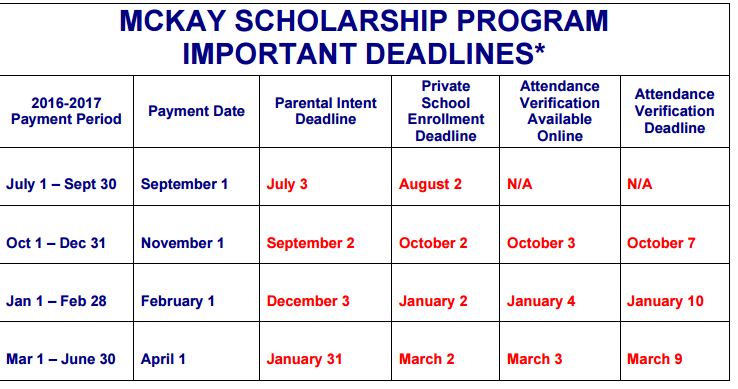 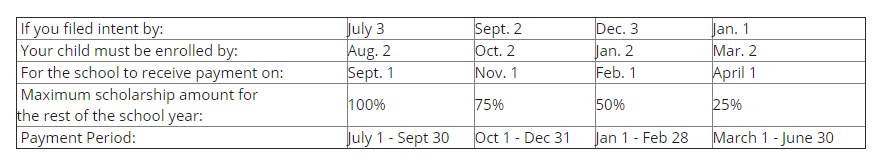 9/1 paid for July 1 – Sept 3011/1 paid for Oct 1 – Dec 312/1 paid for Jan 1 – Feb 284/1 paid for March – June 30